Name:_________________________________________________________Date:__________________Environmental Science Ch7 Miniproject/handoutWhat is the difference between economic development and sustainable development?What factors make sustainable development difficult to achieve?If a country had a population of 30 million people in 2010, and a doubling time of 40 years, what would the population be after 80 years has passed?Research what are the 15 most populous countries in the world?Which of them are considered developed countries?Which of them are considered developing countries?Find their population and make bar graph (human population in millions vs. Country)Identify the following as being either an r-species organism or a k-species organism.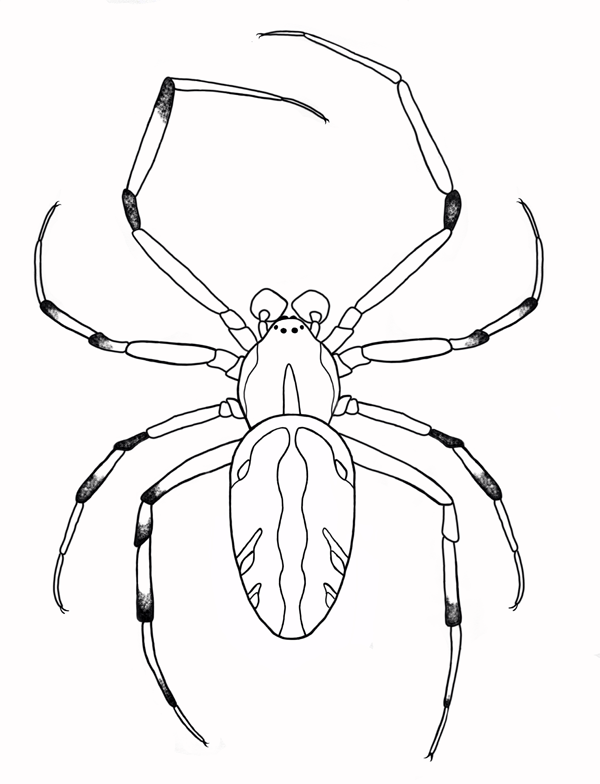 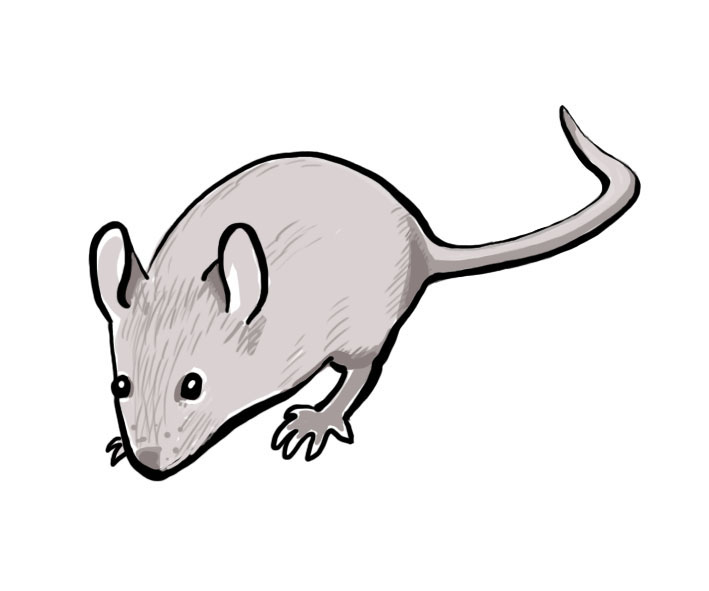 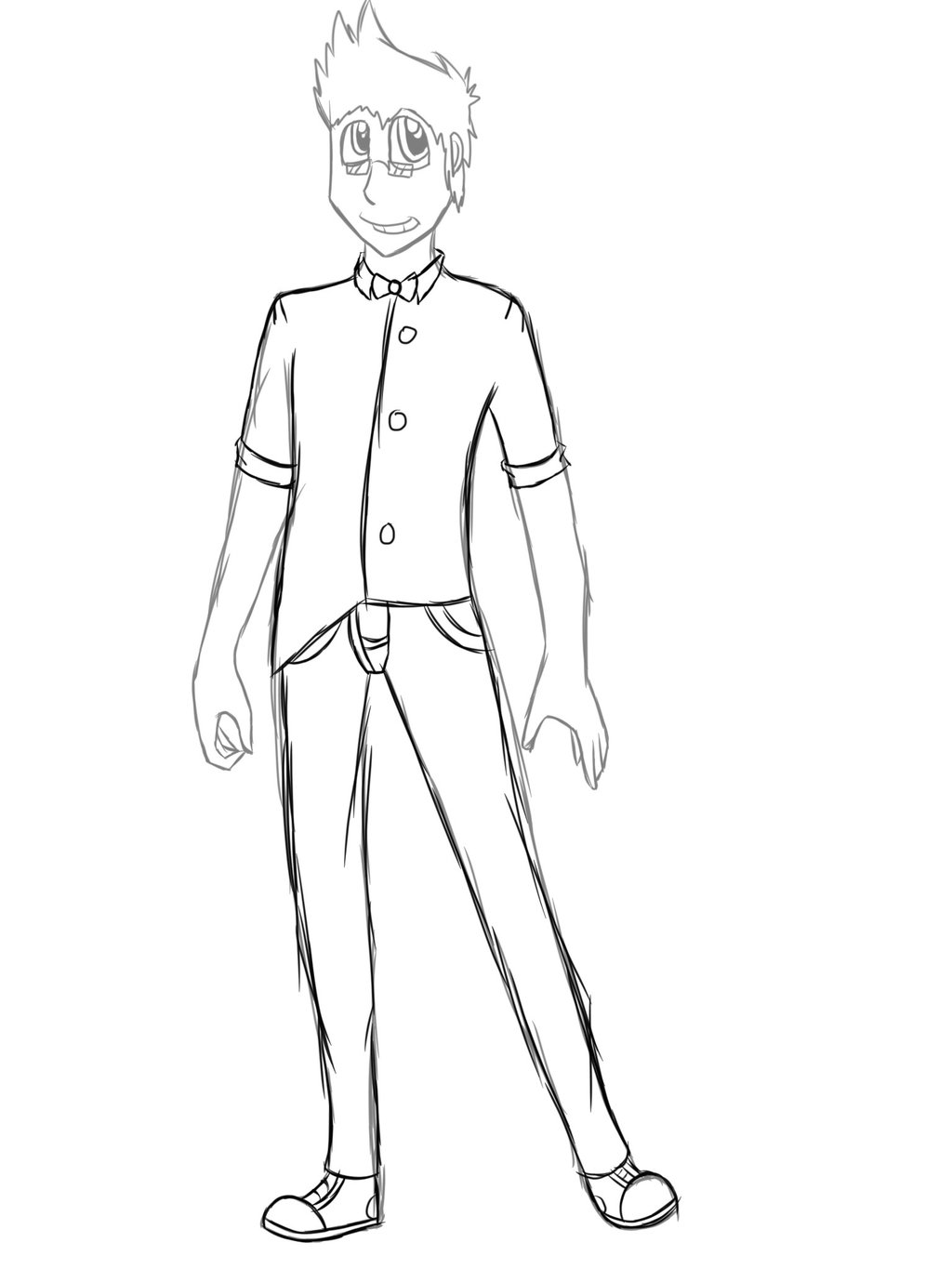 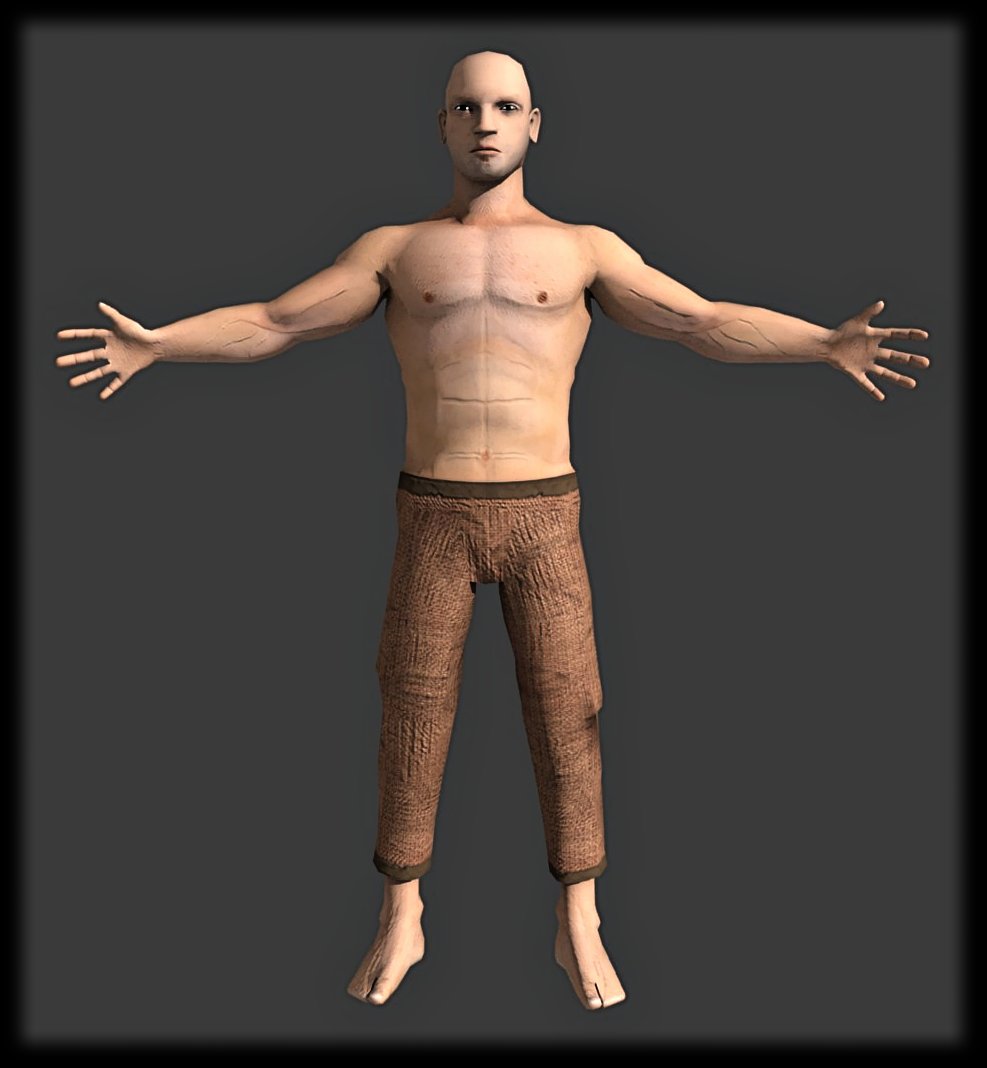 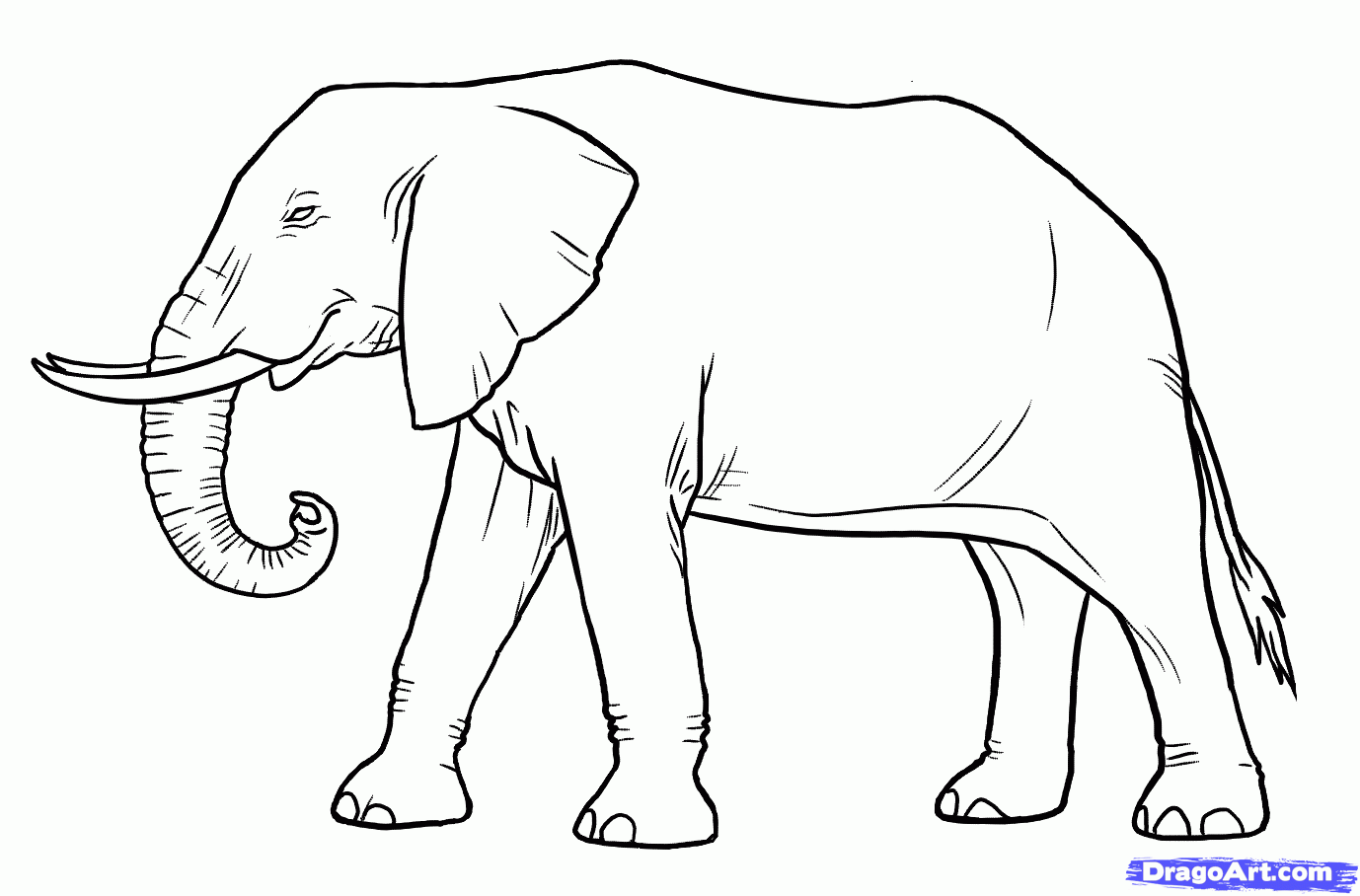 Based on the information obtain from questions #4, what percentage of the world population lives in developing countries?How do local and global environment impacts differ?What is the difference between economic development and sustainable development?Research and describe the phases of demographic transition.How does a country’s degree of development influence its environmental impact?